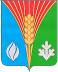 СОВЕТ ДЕПУТАТОВМуниципального образования Лабазинский сельсоветКурманаевского района Оренбургской области(второго созыва)РЕШЕНИЕ08.04.2014 год                                            	                                          №  116Об утверждении Положения об организации похоронного дела на территориимуниципального образования Лабазинский сельсовет	На основании Закона Российской Федерации от 06.10.2003 г. № 131-ФЗ «Об общих принципах организации местного самоуправления в Российской Федерации», Федерального закона от 12.01.1996 г. № 8-ФЗ «О погребении и похоронном деле», Закона Оренбургской области  от  06.09. 2004 года № 1421/223-III-ОЗ «О погребении и похоронном деле на территории Оренбургской области», санитарных  правил и норм СанПиН 2.12882-11 от 28.06.2011 года № 84, руководствуясь Уставом муниципального образования Лабазинский сельсовет, Совет депутатов  РЕШИЛ:1.  Утвердить положение об организации похоронного дела на территории муниципального образования Лабазинский сельсовет согласно приложению.2. Настоящее решение вступает в силу со дня его принятия и официального опубликования.Глава муниципального образования                                             В.А. Гражданкин                                         Разослано: в дело, прокурору Приложение             к решению Совета депутатов             МО Лабазинский сельсовет             от 08.04.2014 № 116Положение
об организации похоронного дела на территории муниципального образования Лабазинский сельсовет  	Настоящее положение об организации похоронного дела на территории МО Лабазинский сельсовет (далее положение) разработано в соответствии Федеральным законом РФ  от 06.10.2003 г. № 131-ФЗ «Об общих принципах организации местного самоуправления в Российской Федерации», Федерального закона от 12.01.1996 г. № 8-ФЗ «О погребении и похоронном деле», Закона Оренбургской области  от  06.09. 2004 года № 1421/223-III-ОЗ «О погребении и похоронном деле на территории Оренбургской области», санитарных  правил и норм СанПиН 2.12882-11 от 28.06.2011 года № 84, руководствуясь Уставом муниципального образования Лабазинский сельсовет и регулирует отношения, связанные с погребением умерших, определяет основы организации похоронного дела, ритуальных услуг и содержания мест захоронения в муниципальном образовании, полномочия органов местного самоуправления по реализации полномочий в указанной области общественных отношений на территории муниципального образования Лабазинский сельсовет.	 1. Основные понятия, используемые в целях настоящего положения Похоронное дело - самостоятельный вид деятельности, связанный с реализацией гарантий и прав граждан в части погребения и оказания ритуально-похоронных услуг.Похоронное обслуживание населения - деятельность, направленная на оказание похоронных услуг населению с учетом социальных, экономических, этико-моральных, историко-культурных, религиозных, экологических, технологических и других факторов, в том числе связанная с созданием и эксплуатацией объектов похоронного назначения.Похоронные (ритуальные) услуги - результат непосредственного взаимодействия исполнителей и потребителей (заказчика), а также деятельности исполнителя по организации необходимых мероприятий при захоронении тел (останков) умерших (погибших) и проведению похорон, в содержании мест захоронений и сохранении памяти об умерших.Похороны - организационные и обрядовые действия, связанные с подготовкой и проведением погребения.Погребение - обрядовые действия по захоронению тела (останков) человека или его праха после смерти в соответствии с обычаями и традициями, не противоречащие санитарным, экологическим и иным законно установленным нормам и правилам.Захоронение - предание земле в гробах, без гробов тела человека после его смерти или урны с прахом после кремации.Место захоронения - могила, ниша либо иное вместилище останков человека (праха) на территории кладбища.Обряд - символическая церемония, выполняемая в строго определенном порядке.Ритуал - порядок проведения обряда похорон.Похоронные принадлежности - предметы, необходимые для погребения (деревянные и металлические гробы, урны для праха, венки, ленты, покрывала, одежда, обувь и другие предметы похоронного ритуала); надгробные сооружения (памятники, ограды, деревянные и металлические кресты и т.д.).Кладбище - государственный или муниципальный градостроительный комплекс или объект, содержащий места для погребения умерших или их праха после кремации.Специализированная служба по вопросам похоронного дела (далее - специализированная служба) – специализированная организация, которая предоставляет свои услуги, на основании договора, заключенным с муниципальным образованием.Агент похоронной службы - штатный сотрудник салона-магазина специализированной службы по вопросам похоронного дела, предоставляющий услуги по организации похорон и обеспечению заказчика похоронными принадлежностями.Морг - специализированное сооружение, предназначенное для предпохоронного содержания останков умерших - временного (до дня похорон) хранения останков умерших, приготовления тел умерших к погребению, включая бальзамирование, санитарную и косметическую обработку, работы по реставрации внешнего облика и т.д.Эксгумация - извлечение трупа (гроба с телом умершего или урны с прахом) из могилы для судебно-медицинской или криминалистической экспертизы или перезахоронения.Эвакуация - перевозка умерших в морг.	 2. Общие положения 2.1. Настоящее положение регулирует следующие вопросы организации похоронного дела на территории МО Лабазинский сельсовет:- обеспечение погребения умершего с учетом волеизъявления, выраженного лицом при жизни или пожелания родственников;- обеспечение работ по содержанию кладбищ, захоронение умерших, личность которых не установлена органами внутренних дел, и умерших, не имеющих родственников;- обеспечение санитарного благополучия населения путем осуществления контроля над выполнением санитарных и экологических требований при создании и эксплуатации мест захоронений;- обеспечение финансирования закупки товаров, работ и услуг для муниципальных нужд в сфере похоронного дела и содержания мест захоронений;- обеспечение социальной поддержки населения МО Лабазинский сельсовет при реализации установленных законом государственных гарантий погребения умершего;2.2. Руководство и координация вопросов похоронного обслуживания населения осуществляется администрацией МО Лабазинский сельсовет. Погребение умершего и оказание услуг по погребению осуществляются специализированной службой по вопросам похоронного дела, в соответствии с договором заключенным между администрацией МО Лабазинский сельсовет и специализированной службой.2.3. Отдельные виды похоронных (ритуальных) услуг населению МО Лабазинский сельсовет могут предоставлять хозяйствующие субъекты - юридические лица (ритуальные организации) и граждане, осуществляющие предпринимательскую деятельность без образования юридического лица (индивидуальные предприниматели), зарегистрированные в установленном порядке. В рамках настоящего положения под отдельными видами похоронных (ритуальных) услуг понимается связанная с обрядом погребения умершего и содержанием мест погребения деятельность по производству и реализации товаров, работ и услуг, осуществляемая в установленном порядке субъектами предпринимательской деятельности или иными лицами. 	3. Специализированная служба по вопросам похоронного дела3.1 Специализированная служба оказывает лицам, взявшим на себя ответственность по погребению умерших граждан, комплекс услуг по погребению, в соответствии с перечнем, установленным Федеральным законом Российской Федерации «О погребении и похоронном деле» № 8-ФЗ от 12.01.1996 г.:- оформление документов, необходимых для погребения;- производит работы по содержанию кладбищ;- предоставление и доставка гроба и других предметов, необходимых для погребения;- перевозка тела (останков) умершего на кладбище (в крематорий);- погребение (кремация) оказывается специализированной службой.3.2. Специализированная служба имеет самостоятельный баланс, печать и штампы со своим наименованием, расчетные и иные счета в банковских учреждениях, может иметь свой фирменный знак.3.3. Все решения по вопросам похоронного дела, принятые органами местного самоуправления в пределах своей компетенции на основании законов и других нормативно-правовых актов РФ и Оренбургской области, являются обязательными к исполнению всеми предприятиями и организациями, независимо от организационно-правовой формы и формы собственности, и индивидуальными предпринимателями, оказывающие ритуальные услуги.3.4. Специализированная служба, оказывающая услуги по приему заказов и заключению договоров на организацию похорон, обязана обеспечить круглосуточный режим работы для транспортировки тел умерших из дома, с мест происшествий. 	4. Организация работы специализированной службы по вопросам похоронного дела4.1. В специализированной службе должна быть в доступном для граждан месте следующая информация:- гарантированный перечень услуг по погребению для всех категорий умерших, также перечень дополнительных услуг;- о режиме работы службы;- фамилии и служебные телефоны должностных лиц, отвечающих за качество и сроки предоставления услуг;- о государственной регистрации.4.2. Специализированная служба, взявшая на себя обязанность по осуществлению организации погребения умерших (погибших), должна завершить весь процесс погребения от получения врачебного свидетельства о смерти до захоронения.4.3 Специализированная служба, осуществляющая работы по копке могил и захоронению на территории поселковых кладбищ, выполняет работы в строгом соответствии с санитарными нормами и правилами СанПиН 2.1.1279-03 от 15.06.2003 г. и "Рекомендациями о порядке похорон и содержания кладбищ в РФ" МДК 11.01.2002 г., разработанными Госстроем России.4.4. Специализированная служба по вопросам похоронного дела заключает договоры с юридическими и физическими лицами на проведение отдельных видов работ как по погребению умерших, так и по устройству и содержанию мест погребения.4.5. Специализированная служба по вопросам похоронного дела обязана отслеживать случаи недобросовестного исполнения похоронных (ритуальных) услуг и требований настоящего положения юридическими и физическими лицами и сообщать о них в органы местного самоуправления.	 5. Ответственность и гарантии специализированной службы по вопросам похоронного дела в муниципальном образовании Лабазинский сельсовет5.1. Специализированная служба должна строго соблюдать нормативные и правовые акты РФ, Оренбургской области и органов местного самоуправления, соблюдать установленные сроки исполнения заказов на похоронные услуги, обеспечивать соответствующее качество выполняемых работ, высокую культуру обслуживания.5.2. Специализированная служба обеспечивает гарантии исполнения волеизъявления умерших граждан о погребении в соответствии с традициями, обычаями на вероисповедальных, воинских, семейных (родовых) захоронениях.5.3. В случае некачественного выполнения услуг специализированная служба обязана за свой счет устранить недостатки и принести извинения заказчику.5.4. Деятельность специализированной службы должна обеспечивать рациональный режим природопользования, правил безопасности производства, соблюдения санитарно-гигиенических норм и требований по защите здоровья людей.	 6. Порядок захоронения и эксгумации останков 6.1. Копку могил на территории поселковых кладбищ осуществляют работники специализированной службы, взявшие на себя обязанность осуществлять погребение умершего по согласованию и под контролем специализированной службы по захоронениям.6.2. Захоронение умершего производится в соответствии с санитарными правилами не ранее чем через 24 часа после наступления смерти при предъявлении гербового свидетельства смерти или в более ранние сроки в случае чрезвычайных ситуаций по разрешению медицинских органов после оформления заказа на организацию похорон.6.3. Оформление заказов на захоронение производится агентами специализированной службы. Время захоронения по согласованию с заказчиком устанавливается при оформлении заказа.6.4. Территория каждого кладбища разделена на секторы. Земельный участок для захоронения умершего гробом или урной (после кремации) отводится в секторе кладбища согласно установленным нормам (см. 6.5.).6.5. Вновь отводимые земельные участки на всех кладбищах должны иметь следующие размеры в метрах:- при захоронении тела в гробу:- под одно захоронение 2 х 2.5м;- под два захоронения 2 х 4.5м;- под три захоронения 2 х 6.5м;Глубина могилы для захоронения тела гробом составляет 1,5 м, при захоронении урны с прахом не более 0,8 х 1,1.6.6. При захоронении на могильном холме устанавливается знак с указанием фамилии, имени и отчества умершего, даты смерти и регистрационного номера.6.7. Эксгумация (перезахоронение) останков умерших производится в соответствии с требованиями п. 4.10. и 4.11. санитарных правил и норм "Гигиенические требования к размещению, устройству и содержанию кладбищ, зданий и сооружений похоронного назначения" - СанПиН 2.1.1279-03 от 15.06.2003 г. 7. Порядок деятельности муниципальных кладбищ. 7.1. Муниципальные кладбища открыты для посещений ежедневно в любое время. Захоронение на кладбищах производится ежедневно с 12.00 до 17.00. час.7.2. На территории кладбища посетители должны соблюдать общественный порядок и тишину.7.3. Посетители кладбища имеют право:- устанавливать надмогильные сооружения;- сажать цветы на могильном участке;- сажать деревья.7.4. На территории кладбища запрещается:- причинять ущерб надмогильным сооружениям, оборудованию кладбища, зеленым насаждениям;- организовывать свалки мусора в неотведенных для этих целей местах;- водить собак, пасти домашних животных, ловить птиц;- разводить костры, добывать песок и глину, резать дерн;- производить раскопку грунта, оставлять запасы строительных и других материалов;- заниматься коммерческой деятельностью.7.5. Правила движения транспортных средств по территории муниципальных кладбищ.7.5.1. По территории кладбища не допускается движение транспортных средств.7.5.2. Движение транспортных средств по территории кладбища допускается только после согласования с администрацией муниципального образования.7.5.3. Плата за проезд транспортных средств по территории муниципальных кладбищ не взимается.	 8. Обеспечение финансирования закупки товаров, работ и услуг 7.1. Обеспечение финансирования закупки товаров, работ и услуг осуществляется из местного бюджета для содержания кладбища, учёта и регистрации могил, благоустройства по статье «Благоустройство».	 9. Заключительные положения 8.1. Распоряжением главы муниципального образования утверждаются:- требования к организациям индивидуальным предпринимателям, осуществляющим похоронные (ритуальные) услуги;- правила работы кладбищ;- правила резервирования земельных участков на кладбищах для организации семейных (родовых) захоронений;- порядок эвакуации умерших с мест происшествий в морги больниц и бюро судебно-медицинской экспертизы;- порядок определения могил бесхозными и изъятие их для повторного использования.